To be placed in thePilbara News 27/01/2021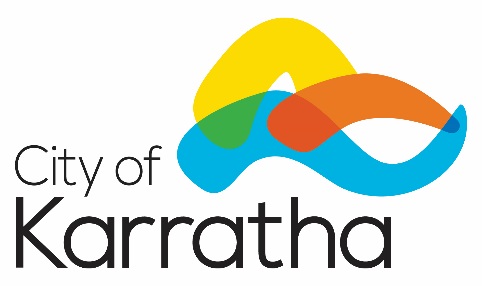 